РЕСПУБЛИКА БЕЛАРУСЬ                                  ┌─────────────────────────┐             ПАСПОРТ              │                         │       воинского захоронения      │                         │     (захоронения жертв войн)     │      1084│                                  └─────────────────────────┘                                        (учетный номер)1. Место и дата захоронения: Минская область, Минский район,Горанский сельсовет, д. Тресковщина, 1944 год                                          (область, район, город,___________________________________________________________________________            сельсовет, населенный пункт, число, месяц, год)2. Вид захоронения: братская могила3. Охранная зона (границы захоронения) 1.0357 га.__________________________________4. Краткое описание захоронения и его состояние: гранитный обелиск высотой 1,6м. Установлен в 1976г. Состояние хорошее. ______________________________________________________________________________________________________5. Количество захороненных:6. Персональные сведения о захороненных: 7. Кто осуществляет уход за захоронением: Горанский сельисполком, OOO «Профистиль», ГУО «Учебно-педагогический комплекс детский сад - средняя школа аг. Чачково» ___________________________________________________________________________10. Дополнительная информация ___________________________________________________________________________________________________________________________________________________________________________________________________ВсегоВ том числе по категориямВ том числе по категориямВ том числе по категориямВ том числе по категориямВ том числе по категориямВ том числе по категориямВ том числе по категориямВ том числе по категориямИз нихИз нихПриме-
чаниеВсеговоеннослужащихвоеннослужащихучастников сопротивленияучастников сопротивлениявоеннопленныхвоеннопленныхжертв войнжертв войнИз нихИз нихПриме-
чаниеВсегоизве-
стныхнеиз-
вест-
ныхизве-
стныхнеиз-
вест-
ныхизве-
стныхнеиз-
вест-
ныхизве-
стныхнеиз-
вест-
ныхизве-
стныхнеиз-
вест-
ныхПриме-
чание6320430000002043N
п/пВоинское званиеФамилияСобственное имяОтчество (если таковое имеется)Дата рожденияДата гибели или смертиМесто первичного захороненияМесто службыМесто рождения и призыва1РядовойБАШКАРДИНАЛЕКСАНДРВЛАДИМИРОВИЧ19001943Д. Тресковщина2ЛейтенантДЕМИДЕНКОНИКОЛАЙМИХАЙЛОВИЧ19151944Д. Тресковщина3РядовойЕРМОЛАЕВИЛЬЯЕГОРОВИЧ19081944Д. Тресковщина4КрасноармеецЕРМОЛАЕВИЛЬЯЕГОРОВИЧ19081944Д. ТресковщинаПензенская5СтаршинаЖИРОНКИНЗАХАРАНДРЕЕВИЧ1944Д. Тресковщина6РядовойЖИТКЕВИЧЕВГЕНИЙЛАВРЕНТЬЕВИЧ1944Д. Тресковщина7РядовойИГЛЕБЕРДИЕВРОЛЕБЕРДЫ19251944Д. Тресковщина8РядовойКРАВЧЕНКОНИКОЛАЙСТЕПАНОВИЧ19181944Д. Тресковщина9РядовойМАКУРИНИВАНТЕРЕНТЬЕВИЧ19021941Д. Тресковщина10РядовойПАРАХЛЕНИЧПАВЕЛПЕТРОВИЧ1944Д. Тресковщина11РядовойПРОСКУРЯКОВАЛЕКСЕЙАНАТОЛЬЕВИЧ1944Д. Тресковщина12РядовойРУБАНИВАНГРИГОРЬЕВИЧ19121942Д. Тресковщина13ЛейтенантСМЕЛКОВМИХАИЛАНДРЕЕВИЧ19201944Д. ТресковщинаКуйбышевская14Ст.лейтенантСМИРНОВАЛЕКСЕЙИВАНОВИЧ19111944Д. Тресковщина15ЛейтенантСОЛОВЬЕВЯКОВКУЗЬМИЧ1944Д. Тресковщина16МайорТАНКЕВИЧЮСТИНЮЛЬЯНОВИЧ19111944Д. Тресковщина17ЛейтенантТОЛСТОПЯТКОНИКОЛАЙПАВЛОВИЧ1944Д. Тресковщина18РядовойХИЛЬКОПАВЕЛМАТВЕЕВИЧ1944Д. Тресковщина19КрасноармеецЧЕБОТАРЕВГАВРИИЛКИРИЛЛОВИЧ19041944Д. ТресковщинаВорошиловградская20РядовойЯНОЧКИНИВАНДМИТРИЕВИЧ1944Д. Тресковщина8. Фотоснимок захоронения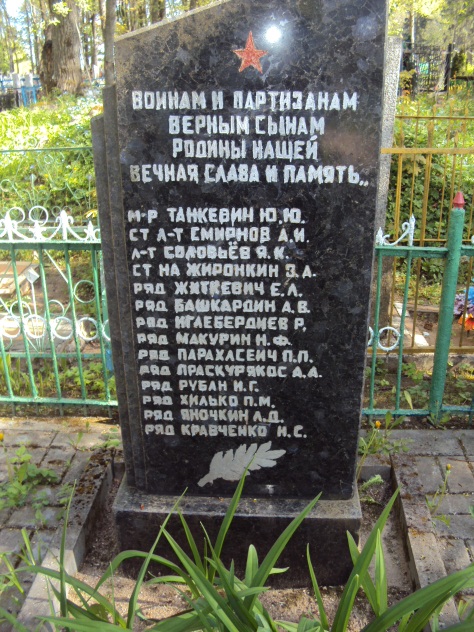 9. Карта расположения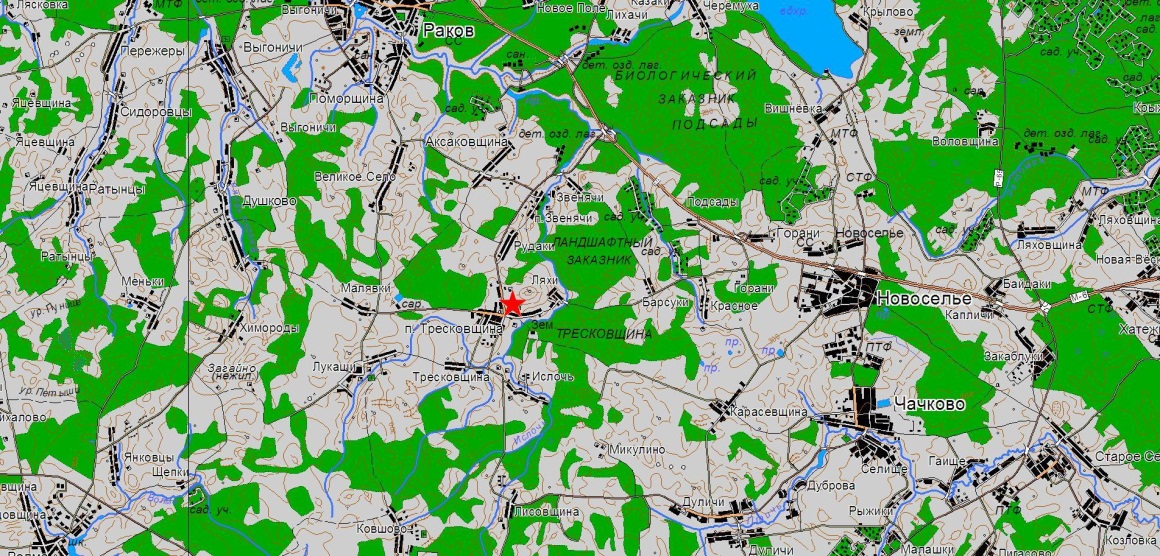 8. Фотоснимок захоронения9. Карта расположения